Стоимость дачного переезда сопоставима со стоимостью переезда квартиры. Единственный фактор, который может немного увеличить цену — это расстояние от МКАД. В остальном цены на дачный и квартирный переезды мало чем отличаются. Для точной оценки стоимости рекомендуем вам воспользоваться бесплатной услугой вызова менеджера.Стоимость дачного переезда сопоставима со стоимостью переезда квартиры. Единственный фактор, который может немного увеличить цену — это расстояние от МКАД. В остальном цены на дачный и квартирный переезды мало чем отличаются. Для точной оценки стоимости рекомендуем вам воспользоваться бесплатной услугой вызова менеджера.Стоимость дачного переезда сопоставима со стоимостью переезда квартиры. Единственный фактор, который может немного увеличить цену — это расстояние от МКАД. В остальном цены на дачный и квартирный переезды мало чем отличаются. Для точной оценки стоимости рекомендуем вам воспользоваться бесплатной услугой вызова менеджера.Стоимость дачного переезда сопоставима со стоимостью переезда квартиры. Единственный фактор, который может немного увеличить цену — это расстояние от МКАД. В остальном цены на дачный и квартирный переезды мало чем отличаются. Для точной оценки стоимости рекомендуем вам воспользоваться бесплатной услугой вызова менеджера.Стоимость дачного переезда сопоставима со стоимостью переезда квартиры. Единственный фактор, который может немного увеличить цену — это расстояние от МКАД. В остальном цены на дачный и квартирный переезды мало чем отличаются. Для точной оценки стоимости рекомендуем вам воспользоваться бесплатной услугой вызова менеджера.Стоимость дачного переезда сопоставима со стоимостью переезда квартиры. Единственный фактор, который может немного увеличить цену — это расстояние от МКАД. В остальном цены на дачный и квартирный переезды мало чем отличаются. Для точной оценки стоимости рекомендуем вам воспользоваться бесплатной услугой вызова менеджера.Стоимость дачного переезда сопоставима со стоимостью переезда квартиры. Единственный фактор, который может немного увеличить цену — это расстояние от МКАД. В остальном цены на дачный и квартирный переезды мало чем отличаются. Для точной оценки стоимости рекомендуем вам воспользоваться бесплатной услугой вызова менеджера.Стоимость дачного переезда сопоставима со стоимостью переезда квартиры. Единственный фактор, который может немного увеличить цену — это расстояние от МКАД. В остальном цены на дачный и квартирный переезды мало чем отличаются. Для точной оценки стоимости рекомендуем вам воспользоваться бесплатной услугой вызова менеджера.Стоимость дачного переезда сопоставима со стоимостью переезда квартиры. Единственный фактор, который может немного увеличить цену — это расстояние от МКАД. В остальном цены на дачный и квартирный переезды мало чем отличаются. Для точной оценки стоимости рекомендуем вам воспользоваться бесплатной услугой вызова менеджера.Стоимость дачного переезда сопоставима со стоимостью переезда квартиры. Единственный фактор, который может немного увеличить цену — это расстояние от МКАД. В остальном цены на дачный и квартирный переезды мало чем отличаются. Для точной оценки стоимости рекомендуем вам воспользоваться бесплатной услугой вызова менеджера.Стоимость дачного переезда сопоставима со стоимостью переезда квартиры. Единственный фактор, который может немного увеличить цену — это расстояние от МКАД. В остальном цены на дачный и квартирный переезды мало чем отличаются. Для точной оценки стоимости рекомендуем вам воспользоваться бесплатной услугой вызова менеджера.Стоимость дачного переезда сопоставима со стоимостью переезда квартиры. Единственный фактор, который может немного увеличить цену — это расстояние от МКАД. В остальном цены на дачный и квартирный переезды мало чем отличаются. Для точной оценки стоимости рекомендуем вам воспользоваться бесплатной услугой вызова менеджера.Стоимость дачного переезда сопоставима со стоимостью переезда квартиры. Единственный фактор, который может немного увеличить цену — это расстояние от МКАД. В остальном цены на дачный и квартирный переезды мало чем отличаются. Для точной оценки стоимости рекомендуем вам воспользоваться бесплатной услугой вызова менеджера.Стоимость дачного переезда сопоставима со стоимостью переезда квартиры. Единственный фактор, который может немного увеличить цену — это расстояние от МКАД. В остальном цены на дачный и квартирный переезды мало чем отличаются. Для точной оценки стоимости рекомендуем вам воспользоваться бесплатной услугой вызова менеджера.Стоимость дачного переезда сопоставима со стоимостью переезда квартиры. Единственный фактор, который может немного увеличить цену — это расстояние от МКАД. В остальном цены на дачный и квартирный переезды мало чем отличаются. Для точной оценки стоимости рекомендуем вам воспользоваться бесплатной услугой вызова менеджера.Стоимость дачного переезда сопоставима со стоимостью переезда квартиры. Единственный фактор, который может немного увеличить цену — это расстояние от МКАД. В остальном цены на дачный и квартирный переезды мало чем отличаются. Для точной оценки стоимости рекомендуем вам воспользоваться бесплатной услугой вызова менеджера.Стоимость дачного переезда сопоставима со стоимостью переезда квартиры. Единственный фактор, который может немного увеличить цену — это расстояние от МКАД. В остальном цены на дачный и квартирный переезды мало чем отличаются. Для точной оценки стоимости рекомендуем вам воспользоваться бесплатной услугой вызова менеджера.Стоимость дачного переезда сопоставима со стоимостью переезда квартиры. Единственный фактор, который может немного увеличить цену — это расстояние от МКАД. В остальном цены на дачный и квартирный переезды мало чем отличаются. Для точной оценки стоимости рекомендуем вам воспользоваться бесплатной услугой вызова менеджера.Стоимость дачного переезда сопоставима со стоимостью переезда квартиры. Единственный фактор, который может немного увеличить цену — это расстояние от МКАД. В остальном цены на дачный и квартирный переезды мало чем отличаются. Для точной оценки стоимости рекомендуем вам воспользоваться бесплатной услугой вызова менеджера.Стоимость дачного переезда сопоставима со стоимостью переезда квартиры. Единственный фактор, который может немного увеличить цену — это расстояние от МКАД. В остальном цены на дачный и квартирный переезды мало чем отличаются. Для точной оценки стоимости рекомендуем вам воспользоваться бесплатной услугой вызова менеджера.Стоимость дачного переезда сопоставима со стоимостью переезда квартиры. Единственный фактор, который может немного увеличить цену — это расстояние от МКАД. В остальном цены на дачный и квартирный переезды мало чем отличаются. Для точной оценки стоимости рекомендуем вам воспользоваться бесплатной услугой вызова менеджера.Стоимость дачного переезда сопоставима со стоимостью переезда квартиры. Единственный фактор, который может немного увеличить цену — это расстояние от МКАД. В остальном цены на дачный и квартирный переезды мало чем отличаются. Для точной оценки стоимости рекомендуем вам воспользоваться бесплатной услугой вызова менеджера.Стоимость дачного переезда сопоставима со стоимостью переезда квартиры. Единственный фактор, который может немного увеличить цену — это расстояние от МКАД. В остальном цены на дачный и квартирный переезды мало чем отличаются. Для точной оценки стоимости рекомендуем вам воспользоваться бесплатной услугой вызова менеджера.Стоимость дачного переезда сопоставима со стоимостью переезда квартиры. Единственный фактор, который может немного увеличить цену — это расстояние от МКАД. В остальном цены на дачный и квартирный переезды мало чем отличаются. Для точной оценки стоимости рекомендуем вам воспользоваться бесплатной услугой вызова менеджера.Стоимость дачного переезда сопоставима со стоимостью переезда квартиры. Единственный фактор, который может немного увеличить цену — это расстояние от МКАД. В остальном цены на дачный и квартирный переезды мало чем отличаются. Для точной оценки стоимости рекомендуем вам воспользоваться бесплатной услугой вызова менеджера.Стоимость дачного переезда сопоставима со стоимостью переезда квартиры. Единственный фактор, который может немного увеличить цену — это расстояние от МКАД. В остальном цены на дачный и квартирный переезды мало чем отличаются. Для точной оценки стоимости рекомендуем вам воспользоваться бесплатной услугой вызова менеджера.Стоимость дачного переезда сопоставима со стоимостью переезда квартиры. Единственный фактор, который может немного увеличить цену — это расстояние от МКАД. В остальном цены на дачный и квартирный переезды мало чем отличаются. Для точной оценки стоимости рекомендуем вам воспользоваться бесплатной услугой вызова менеджера.Стоимость дачного переезда сопоставима со стоимостью переезда квартиры. Единственный фактор, который может немного увеличить цену — это расстояние от МКАД. В остальном цены на дачный и квартирный переезды мало чем отличаются. Для точной оценки стоимости рекомендуем вам воспользоваться бесплатной услугой вызова менеджера.Стоимость дачного переезда сопоставима со стоимостью переезда квартиры. Единственный фактор, который может немного увеличить цену — это расстояние от МКАД. В остальном цены на дачный и квартирный переезды мало чем отличаются. Для точной оценки стоимости рекомендуем вам воспользоваться бесплатной услугой вызова менеджера.Стоимость дачного переезда сопоставима со стоимостью переезда квартиры. Единственный фактор, который может немного увеличить цену — это расстояние от МКАД. В остальном цены на дачный и квартирный переезды мало чем отличаются. Для точной оценки стоимости рекомендуем вам воспользоваться бесплатной услугой вызова менеджера.Стоимость дачного переезда сопоставима со стоимостью переезда квартиры. Единственный фактор, который может немного увеличить цену — это расстояние от МКАД. В остальном цены на дачный и квартирный переезды мало чем отличаются. Для точной оценки стоимости рекомендуем вам воспользоваться бесплатной услугой вызова менеджера.Стоимость дачного переезда сопоставима со стоимостью переезда квартиры. Единственный фактор, который может немного увеличить цену — это расстояние от МКАД. В остальном цены на дачный и квартирный переезды мало чем отличаются. Для точной оценки стоимости рекомендуем вам воспользоваться бесплатной услугой вызова менеджера.Стоимость дачного переезда сопоставима со стоимостью переезда квартиры. Единственный фактор, который может немного увеличить цену — это расстояние от МКАД. В остальном цены на дачный и квартирный переезды мало чем отличаются. Для точной оценки стоимости рекомендуем вам воспользоваться бесплатной услугой вызова менеджера.Стоимость дачного переезда сопоставима со стоимостью переезда квартиры. Единственный фактор, который может немного увеличить цену — это расстояние от МКАД. В остальном цены на дачный и квартирный переезды мало чем отличаются. Для точной оценки стоимости рекомендуем вам воспользоваться бесплатной услугой вызова менеджера.Стоимость дачного переезда сопоставима со стоимостью переезда квартиры. Единственный фактор, который может немного увеличить цену — это расстояние от МКАД. В остальном цены на дачный и квартирный переезды мало чем отличаются. Для точной оценки стоимости рекомендуем вам воспользоваться бесплатной услугой вызова менеджера.Стоимость дачного переезда сопоставима со стоимостью переезда квартиры. Единственный фактор, который может немного увеличить цену — это расстояние от МКАД. В остальном цены на дачный и квартирный переезды мало чем отличаются. Для точной оценки стоимости рекомендуем вам воспользоваться бесплатной услугой вызова менеджера.Стоимость дачного переезда сопоставима со стоимостью переезда квартиры. Единственный фактор, который может немного увеличить цену — это расстояние от МКАД. В остальном цены на дачный и квартирный переезды мало чем отличаются. Для точной оценки стоимости рекомендуем вам воспользоваться бесплатной услугой вызова менеджера.Стоимость дачного переезда сопоставима со стоимостью переезда квартиры. Единственный фактор, который может немного увеличить цену — это расстояние от МКАД. В остальном цены на дачный и квартирный переезды мало чем отличаются. Для точной оценки стоимости рекомендуем вам воспользоваться бесплатной услугой вызова менеджера.Стоимость дачного переезда сопоставима со стоимостью переезда квартиры. Единственный фактор, который может немного увеличить цену — это расстояние от МКАД. В остальном цены на дачный и квартирный переезды мало чем отличаются. Для точной оценки стоимости рекомендуем вам воспользоваться бесплатной услугой вызова менеджера.Стоимость дачного переезда сопоставима со стоимостью переезда квартиры. Единственный фактор, который может немного увеличить цену — это расстояние от МКАД. В остальном цены на дачный и квартирный переезды мало чем отличаются. Для точной оценки стоимости рекомендуем вам воспользоваться бесплатной услугой вызова менеджера.Стоимость дачного переезда сопоставима со стоимостью переезда квартиры. Единственный фактор, который может немного увеличить цену — это расстояние от МКАД. В остальном цены на дачный и квартирный переезды мало чем отличаются. Для точной оценки стоимости рекомендуем вам воспользоваться бесплатной услугой вызова менеджера.Стоимость дачного переезда сопоставима со стоимостью переезда квартиры. Единственный фактор, который может немного увеличить цену — это расстояние от МКАД. В остальном цены на дачный и квартирный переезды мало чем отличаются. Для точной оценки стоимости рекомендуем вам воспользоваться бесплатной услугой вызова менеджера.Стоимость дачного переезда сопоставима со стоимостью переезда квартиры. Единственный фактор, который может немного увеличить цену — это расстояние от МКАД. В остальном цены на дачный и квартирный переезды мало чем отличаются. Для точной оценки стоимости рекомендуем вам воспользоваться бесплатной услугой вызова менеджера.Стоимость дачного переезда сопоставима со стоимостью переезда квартиры. Единственный фактор, который может немного увеличить цену — это расстояние от МКАД. В остальном цены на дачный и квартирный переезды мало чем отличаются. Для точной оценки стоимости рекомендуем вам воспользоваться бесплатной услугой вызова менеджера.Стоимость дачного переезда сопоставима со стоимостью переезда квартиры. Единственный фактор, который может немного увеличить цену — это расстояние от МКАД. В остальном цены на дачный и квартирный переезды мало чем отличаются. Для точной оценки стоимости рекомендуем вам воспользоваться бесплатной услугой вызова менеджера.Стоимость дачного переезда сопоставима со стоимостью переезда квартиры. Единственный фактор, который может немного увеличить цену — это расстояние от МКАД. В остальном цены на дачный и квартирный переезды мало чем отличаются. Для точной оценки стоимости рекомендуем вам воспользоваться бесплатной услугой вызова менеджера.Стоимость дачного переезда сопоставима со стоимостью переезда квартиры. Единственный фактор, который может немного увеличить цену — это расстояние от МКАД. В остальном цены на дачный и квартирный переезды мало чем отличаются. Для точной оценки стоимости рекомендуем вам воспользоваться бесплатной услугой вызова менеджера.Стоимость дачного переезда сопоставима со стоимостью переезда квартиры. Единственный фактор, который может немного увеличить цену — это расстояние от МКАД. В остальном цены на дачный и квартирный переезды мало чем отличаются. Для точной оценки стоимости рекомендуем вам воспользоваться бесплатной услугой вызова менеджера.Стоимость дачного переезда сопоставима со стоимостью переезда квартиры. Единственный фактор, который может немного увеличить цену — это расстояние от МКАД. В остальном цены на дачный и квартирный переезды мало чем отличаются. Для точной оценки стоимости рекомендуем вам воспользоваться бесплатной услугой вызова менеджера.Стоимость дачного переезда сопоставима со стоимостью переезда квартиры. Единственный фактор, который может немного увеличить цену — это расстояние от МКАД. В остальном цены на дачный и квартирный переезды мало чем отличаются. Для точной оценки стоимости рекомендуем вам воспользоваться бесплатной услугой вызова менеджера.Стоимость дачного переезда сопоставима со стоимостью переезда квартиры. Единственный фактор, который может немного увеличить цену — это расстояние от МКАД. В остальном цены на дачный и квартирный переезды мало чем отличаются. Для точной оценки стоимости рекомендуем вам воспользоваться бесплатной услугой вызова менеджера.Стоимость дачного переезда сопоставима со стоимостью переезда квартиры. Единственный фактор, который может немного увеличить цену — это расстояние от МКАД. В остальном цены на дачный и квартирный переезды мало чем отличаются. Для точной оценки стоимости рекомендуем вам воспользоваться бесплатной услугой вызова менеджера.Стоимость дачного переезда сопоставима со стоимостью переезда квартиры. Единственный фактор, который может немного увеличить цену — это расстояние от МКАД. В остальном цены на дачный и квартирный переезды мало чем отличаются. Для точной оценки стоимости рекомендуем вам воспользоваться бесплатной услугой вызова менеджера.Стоимость дачного переезда сопоставима со стоимостью переезда квартиры. Единственный фактор, который может немного увеличить цену — это расстояние от МКАД. В остальном цены на дачный и квартирный переезды мало чем отличаются. Для точной оценки стоимости рекомендуем вам воспользоваться бесплатной услугой вызова менеджера.Стоимость дачного переезда сопоставима со стоимостью переезда квартиры. Единственный фактор, который может немного увеличить цену — это расстояние от МКАД. В остальном цены на дачный и квартирный переезды мало чем отличаются. Для точной оценки стоимости рекомендуем вам воспользоваться бесплатной услугой вызова менеджера.Стоимость дачного переезда сопоставима со стоимостью переезда квартиры. Единственный фактор, который может немного увеличить цену — это расстояние от МКАД. В остальном цены на дачный и квартирный переезды мало чем отличаются. Для точной оценки стоимости рекомендуем вам воспользоваться бесплатной услугой вызова менеджера.Стоимость дачного переезда сопоставима со стоимостью переезда квартиры. Единственный фактор, который может немного увеличить цену — это расстояние от МКАД. В остальном цены на дачный и квартирный переезды мало чем отличаются. Для точной оценки стоимости рекомендуем вам воспользоваться бесплатной услугой вызова менеджера.Стоимость дачного переезда сопоставима со стоимостью переезда квартиры. Единственный фактор, который может немного увеличить цену — это расстояние от МКАД. В остальном цены на дачный и квартирный переезды мало чем отличаются. Для точной оценки стоимости рекомендуем вам воспользоваться бесплатной услугой вызова менеджера.Стоимость дачного переезда сопоставима со стоимостью переезда квартиры. Единственный фактор, который может немного увеличить цену — это расстояние от МКАД. В остальном цены на дачный и квартирный переезды мало чем отличаются. Для точной оценки стоимости рекомендуем вам воспользоваться бесплатной услугой вызова менеджера.Стоимость дачного переезда сопоставима со стоимостью переезда квартиры. Единственный фактор, который может немного увеличить цену — это расстояние от МКАД. В остальном цены на дачный и квартирный переезды мало чем отличаются. Для точной оценки стоимости рекомендуем вам воспользоваться бесплатной услугой вызова менеджера.Стоимость дачного переезда сопоставима со стоимостью переезда квартиры. Единственный фактор, который может немного увеличить цену — это расстояние от МКАД. В остальном цены на дачный и квартирный переезды мало чем отличаются. Для точной оценки стоимости рекомендуем вам воспользоваться бесплатной услугой вызова менеджера.Стоимость дачного переезда сопоставима со стоимостью переезда квартиры. Единственный фактор, который может немного увеличить цену — это расстояние от МКАД. В остальном цены на дачный и квартирный переезды мало чем отличаются. Для точной оценки стоимости рекомендуем вам воспользоваться бесплатной услугой вызова менеджера.Стоимость дачного переезда сопоставима со стоимостью переезда квартиры. Единственный фактор, который может немного увеличить цену — это расстояние от МКАД. В остальном цены на дачный и квартирный переезды мало чем отличаются. Для точной оценки стоимости рекомендуем вам воспользоваться бесплатной услугой вызова менеджера.Стоимость дачного переезда сопоставима со стоимостью переезда квартиры. Единственный фактор, который может немного увеличить цену — это расстояние от МКАД. В остальном цены на дачный и квартирный переезды мало чем отличаются. Для точной оценки стоимости рекомендуем вам воспользоваться бесплатной услугой вызова менеджера.Стоимость дачного переезда сопоставима со стоимостью переезда квартиры. Единственный фактор, который может немного увеличить цену — это расстояние от МКАД. В остальном цены на дачный и квартирный переезды мало чем отличаются. Для точной оценки стоимости рекомендуем вам воспользоваться бесплатной услугой вызова менеджера.Стоимость дачного переезда сопоставима со стоимостью переезда квартиры. Единственный фактор, который может немного увеличить цену — это расстояние от МКАД. В остальном цены на дачный и квартирный переезды мало чем отличаются. Для точной оценки стоимости рекомендуем вам воспользоваться бесплатной услугой вызова менеджера.Стоимость дачного переезда сопоставима со стоимостью переезда квартиры. Единственный фактор, который может немного увеличить цену — это расстояние от МКАД. В остальном цены на дачный и квартирный переезды мало чем отличаются. Для точной оценки стоимости рекомендуем вам воспользоваться бесплатной услугой вызова менеджера.Стоимость дачного переезда сопоставима со стоимостью переезда квартиры. Единственный фактор, который может немного увеличить цену — это расстояние от МКАД. В остальном цены на дачный и квартирный переезды мало чем отличаются. Для точной оценки стоимости рекомендуем вам воспользоваться бесплатной услугой вызова менеджера.Стоимость дачного переезда сопоставима со стоимостью переезда квартиры. Единственный фактор, который может немного увеличить цену — это расстояние от МКАД. В остальном цены на дачный и квартирный переезды мало чем отличаются. Для точной оценки стоимости рекомендуем вам воспользоваться бесплатной услугой вызова менеджера.Стоимость дачного переезда сопоставима со стоимостью переезда квартиры. Единственный фактор, который может немного увеличить цену — это расстояние от МКАД. В остальном цены на дачный и квартирный переезды мало чем отличаются. Для точной оценки стоимости рекомендуем вам воспользоваться бесплатной услугой вызова менеджера.Стоимость дачного переезда сопоставима со стоимостью переезда квартиры. Единственный фактор, который может немного увеличить цену — это расстояние от МКАД. В остальном цены на дачный и квартирный переезды мало чем отличаются. Для точной оценки стоимости рекомендуем вам воспользоваться бесплатной услугой вызова менеджера.Стоимость дачного переезда сопоставима со стоимостью переезда квартиры. Единственный фактор, который может немного увеличить цену — это расстояние от МКАД. В остальном цены на дачный и квартирный переезды мало чем отличаются. Для точной оценки стоимости рекомендуем вам воспользоваться бесплатной услугой вызова менеджера.Стоимость дачного переезда сопоставима со стоимостью переезда квартиры. Единственный фактор, который может немного увеличить цену — это расстояние от МКАД. В остальном цены на дачный и квартирный переезды мало чем отличаются. Для точной оценки стоимости рекомендуем вам воспользоваться бесплатной услугой вызова менеджера.Стоимость дачного переезда сопоставима со стоимостью переезда квартиры. Единственный фактор, который может немного увеличить цену — это расстояние от МКАД. В остальном цены на дачный и квартирный переезды мало чем отличаются. Для точной оценки стоимости рекомендуем вам воспользоваться бесплатной услугой вызова менеджера.Стоимость дачного переезда сопоставима со стоимостью переезда квартиры. Единственный фактор, который может немного увеличить цену — это расстояние от МКАД. В остальном цены на дачный и квартирный переезды мало чем отличаются. Для точной оценки стоимости рекомендуем вам воспользоваться бесплатной услугой вызова менеджера.Стоимость дачного переезда сопоставима со стоимостью переезда квартиры. Единственный фактор, который может немного увеличить цену — это расстояние от МКАД. В остальном цены на дачный и квартирный переезды мало чем отличаются. Для точной оценки стоимости рекомендуем вам воспользоваться бесплатной услугой вызова менеджера.Стоимость дачного переезда сопоставима со стоимостью переезда квартиры. Единственный фактор, который может немного увеличить цену — это расстояние от МКАД. В остальном цены на дачный и квартирный переезды мало чем отличаются. Для точной оценки стоимости рекомендуем вам воспользоваться бесплатной услугой вызова менеджера.Стоимость дачного переезда сопоставима со стоимостью переезда квартиры. Единственный фактор, который может немного увеличить цену — это расстояние от МКАД. В остальном цены на дачный и квартирный переезды мало чем отличаются. Для точной оценки стоимости рекомендуем вам воспользоваться бесплатной услугой вызова менеджера.Стоимость дачного переезда сопоставима со стоимостью переезда квартиры. Единственный фактор, который может немного увеличить цену — это расстояние от МКАД. В остальном цены на дачный и квартирный переезды мало чем отличаются. Для точной оценки стоимости рекомендуем вам воспользоваться бесплатной услугой вызова менеджера.Стоимость дачного переезда сопоставима со стоимостью переезда квартиры. Единственный фактор, который может немного увеличить цену — это расстояние от МКАД. В остальном цены на дачный и квартирный переезды мало чем отличаются. Для точной оценки стоимости рекомендуем вам воспользоваться бесплатной услугой вызова менеджера.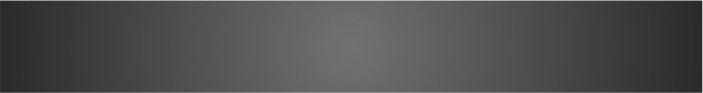 2 человека + авто 10куб\м2 человека + авто 10куб\м2 человека + авто 10куб\мДо 25 км - от 6 000 руб.До 25 км - от 6 000 руб.До 25 км - от 6 000 руб.не обязателенне обязателенне обязателенне обязателен2 человека + авто 10куб\м2 человека + авто 10куб\м2 человека + авто 10куб\мДо 25 км - от 6 000 руб.До 25 км - от 6 000 руб.До 25 км - от 6 000 руб.не обязателенне обязателенне обязателенне обязателен2 человека + авто 10куб\м2 человека + авто 10куб\м2 человека + авто 10куб\мДо 50 км - от 7 000 руб.До 50 км - от 7 000 руб.До 50 км - от 7 000 руб.не обязателенне обязателенне обязателенне обязателен2 человека + авто 10куб\м2 человека + авто 10куб\м2 человека + авто 10куб\мДо 50 км - от 7 000 руб.До 50 км - от 7 000 руб.До 50 км - от 7 000 руб.не обязателенне обязателенне обязателенне обязателен2 человека + авто 10куб\м2 человека + авто 10куб\м2 человека + авто 10куб\мДо 100 км - от 9 000 руб.До 100 км - от 9 000 руб.До 100 км - от 9 000 руб.не обязателенне обязателенне обязателенне обязателен2 человека + авто 10куб\м2 человека + авто 10куб\м2 человека + авто 10куб\мДо 100 км - от 9 000 руб.До 100 км - от 9 000 руб.До 100 км - от 9 000 руб.не обязателенне обязателенне обязателенне обязателен2-4 человека + авто 16куб\м2-4 человека + авто 16куб\м2-4 человека + авто 16куб\мДо 25 км - от 9 000 руб.До 25 км - от 9 000 руб.До 25 км - от 9 000 руб.желательножелательножелательножелательно2-4 человека + авто 16куб\м2-4 человека + авто 16куб\м2-4 человека + авто 16куб\мДо 25 км - от 9 000 руб.До 25 км - от 9 000 руб.До 25 км - от 9 000 руб.желательножелательножелательножелательно2-4 человека + авто 16куб\м2-4 человека + авто 16куб\м2-4 человека + авто 16куб\мДо 50 км - от 10 500 руб.До 50 км - от 10 500 руб.До 50 км - от 10 500 руб.желательножелательножелательножелательно2-4 человека + авто 16куб\м2-4 человека + авто 16куб\м2-4 человека + авто 16куб\мДо 50 км - от 10 500 руб.До 50 км - от 10 500 руб.До 50 км - от 10 500 руб.желательножелательножелательножелательно2-4 человека + авто 16куб\м2-4 человека + авто 16куб\м2-4 человека + авто 16куб\мДо 100 км - от 12 000 руб.До 100 км - от 12 000 руб.До 100 км - от 12 000 руб.желательножелательножелательножелательно2-4 человека + авто 16куб\м2-4 человека + авто 16куб\м2-4 человека + авто 16куб\мДо 100 км - от 12 000 руб.До 100 км - от 12 000 руб.До 100 км - от 12 000 руб.желательножелательножелательножелательно4-6 человек + авто 22-36куб\м4-6 человек + авто 22-36куб\м4-6 человек + авто 22-36куб\мДо 25 км - от 18 000 руб.До 25 км - от 18 000 руб.До 25 км - от 18 000 руб.обязательнообязательнообязательнообязательно4-6 человек + авто 22-36куб\м4-6 человек + авто 22-36куб\м4-6 человек + авто 22-36куб\мДо 25 км - от 18 000 руб.До 25 км - от 18 000 руб.До 25 км - от 18 000 руб.обязательнообязательнообязательнообязательно4-6 человек + авто 22-36куб\м4-6 человек + авто 22-36куб\м4-6 человек + авто 22-36куб\мДо 50 км - от 19 500 руб.До 50 км - от 19 500 руб.До 50 км - от 19 500 руб.ОбязательноОбязательноОбязательноОбязательно4-6 человек + авто 22-36куб\м4-6 человек + авто 22-36куб\м4-6 человек + авто 22-36куб\мДо 50 км - от 19 500 руб.До 50 км - от 19 500 руб.До 50 км - от 19 500 руб.ОбязательноОбязательноОбязательноОбязательно4-6 человек + авто 22-36куб\м4-6 человек + авто 22-36куб\м4-6 человек + авто 22-36куб\мДо 100 км - от 22 500 руб.До 100 км - от 22 500 руб.До 100 км - от 22 500 руб.ОбязательноОбязательноОбязательноОбязательно